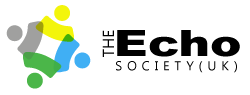 COOKIES NOTICE ​This Notice.As is common practice with almost all websites this site uses cookies to improve your experience. This page describes what information they gather, how we use it and why we sometimes need to store these cookies. We will also share how you can prevent these cookies from being stored however this may downgrade or 'break' certain elements of the site's functionality.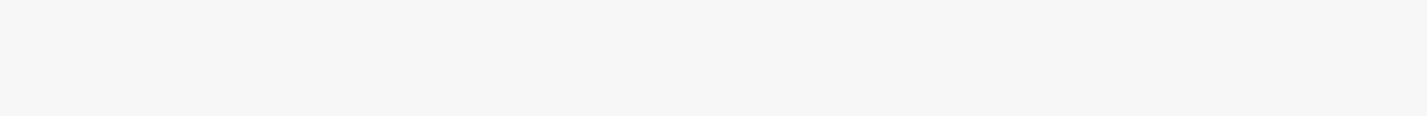 This notice was last updated on 25 May 2018.What are cookies and web beacons?Cookies are small data files that a website transfers to your browser when you visit a website. Web beacons are transparent pixel images that are used in collecting information about website usage, e-mail response and tracking.For the sake of ease, this notice uses the term 'Cookies' to describe both traditional cookies and web beacons.Most cookies are benign and are there to improve your experience e.g. by remembering whether you are logged in or not; or to help the website owner improve their site e.g. counting the number of people who visit their website and which pages they visit most.We believe you should be given clear information on what cookies are being placed on your computer when you visit this site and what we use the information gathered for.We do not make, and do not allow third parties to make, any attempt to find out the identities of those visiting our website using cookies or the information gathered from them.
For more general information on cookies see the Information Commissioner's Office's article on Cookies.The different types of cookie we setStrictly Necessary CookiesThese cookies are required for the website to function as you would expect and provide you with specific services such as the ability to log in, set your privacy preferences or complete an online form.If you create an account with us we will use cookies for the management of the signup process and general administration. These cookies will usually be deleted when you log out however in some cases they may remain afterwards to remember your site preferences when logged out.We use cookies when you are logged in so that we can remember this fact. This prevents you from having to log in every single time you visit a new page. These cookies are typically removed or cleared when you log out to ensure that you can only access restricted features and areas when logged in.Performance CookiesThese cookies record the pages you visit, the path you take through our site, page load times, errors you receive, how long you stay on our pages, what you do on those pages, how often etc.They allow us to analyse general traffic patterns and to perform routine system maintenance e.g. fixing broken links or updating pages. All information these cookies collect is aggregated and therefore anonymous. If you do not allow these cookies we will not know when you have visited our site and will not be able to monitor its performance.Functional CookiesThese cookies provide enhanced functionality on the site (e.g., user ID and password prompts, and event registration). This site offers newsletter or email subscription services and cookies may be used to remember if you are already registered and whether to show certain notifications which might only be valid to subscribed/unsubscribed users.
The Echo Society Ltd does not track users when they cross to third party websites and does not provide targeted advertising to them. This site, therefore, does not respond to Do Not Track (DNT) signals.Targeting CookiesThese cookies may be set through our site by our advertising partners. Those companies use them to build a profile of your interests and show you relevant adverts on other sites. These cookie are based on uniquely identifying your browser and device rather than recording your name, passwords etc. If you do not allow these cookies, you will experience less targeted advertising.The cookies we setThird party cookiesIn some special cases we also use cookies provided by trusted third parties. The following section details which third party cookies you might encounter through this site.Disabling cookiesUnfortunately, there are no industry standard options for disabling cookies without completely disabling some of the functionality and features they add to this site.You can prevent the setting of cookies by adjusting the settings on your browser (see your browser Help for how to do this). Be aware that disabling cookies may affect the functionality of this and other websites that you visit.More informationYou may find our Privacy Notice useful if you have any questions or concerns about The Echo Society’s personal data policies or practices.

Alternatively you may contact us using:

The Echo Society Ltd
71 - 75 Shelton StreetCovent Garden,London.WC2H 9JQ.

Email: info@theechosociety.org.ukCookieTypeWhat it doesXSRF-TOKENStrictly NecessaryThese cookies help us provide the web services we do and are mainly used to ensure the security of our site and to remember whether you are logged in or not._wix_browser_sessStrictly NecessaryThese cookies help us provide the web services we do and are mainly used to ensure the security of our site and to remember whether you are logged in or not.userTypeStrictly NecessaryThese cookies help us provide the web services we do and are mainly used to ensure the security of our site and to remember whether you are logged in or not._wixUIDXStrictly NecessaryThese cookies help us provide the web services we do and are mainly used to ensure the security of our site and to remember whether you are logged in or not.PHPSESSIDStrictly NecessaryThese cookies help us provide the web services we do and are mainly used to ensure the security of our site and to remember whether you are logged in or not.AWSALBStrictly NecessaryThese cookies help us provide the web services we do and are mainly used to ensure the security of our site and to remember whether you are logged in or not.hsStrictly NecessaryThese cookies help us provide the web services we do and are mainly used to ensure the security of our site and to remember whether you are logged in or not.svSessionStrictly NecessaryThese cookies help us provide the web services we do and are mainly used to ensure the security of our site and to remember whether you are logged in or not.CookieTypeThird PartyWhat it doesIDETargetingDoubleClickDoubleClick use cookies to serve adverts on third party websites. The DoubleClick cookie serves relevant ads to potential customers and gathers information about how or if you are interacting with these adstest-cookieTargetingDoubleClickDoubleClick use cookies to serve adverts on third party websites. The DoubleClick cookie serves relevant ads to potential customers and gathers information about how or if you are interacting with these adsVISITOR_INFO1_LIVEFunctional Cookies and Tracking CookiesYouTubeMost of these cookies help track the number of views for a particular video but some are used to verify a Google account and others for profiling in order to serve ads e.g. demographics cookiePREFFunctional Cookies and Tracking CookiesYouTubeMost of these cookies help track the number of views for a particular video but some are used to verify a Google account and others for profiling in order to serve ads e.g. demographics cookieYSCFunctional Cookies and Tracking CookiesYouTubeMost of these cookies help track the number of views for a particular video but some are used to verify a Google account and others for profiling in order to serve ads e.g. demographics cookieGPSFunctional Cookies and Tracking CookiesYouTubeMost of these cookies help track the number of views for a particular video but some are used to verify a Google account and others for profiling in order to serve ads e.g. demographics cookietrustedsite_sessionFunctionalMcAffee Trusted SiteCookies used by the McAfee Trusted Site application to determine the identity of the user. This information is NOT shared with any 3rd parties.trustedsite_visitFunctionalMcAffee Trusted SiteCookies used by the McAfee Trusted Site application to determine the identity of the user. This information is NOT shared with any 3rd parties.